Конспект коррекционно-развивающего занятиядля детей старшего дошкольного возрастас нарушением слухапо теме «У воды цвета нет».Подготовила и провела:Монаенкова Людмила Викторовна,воспитатель МБДОУ д/с №7«НАДЕЖДА»  для детей с нарушением слуха.Задачи:1.  Формировать представления детей о свойствах воды: вода может менять цвет.2.  Ввести в активный словарь детей новые понятия, характеризующие цвет воды; закреплять умение понимать фразу: «У воды нет цвета».3.  Совершенствовать устную речь детей, следить за произношением.4.  Продолжать развивать желание детей проводить опыты, анализировать, делать выводы.5.  Формировать навыки коллективной работы во время экспериментирования.6.   Развивать познавательный интерес детей в процессе экспериментирования с водой.Словарь: У воды цвета нет. Добавили красную краску - вода красного цвета; добавили желтую краску — вода желтого цвета; добавили зеленую краску - вода зеленого цвета. Вода меняет цвет.Предварительная работа: Дидактическая игра  «Какая вода по цвету?»; рассматривание иллюстраций, кому нужна вода; игры с водой.Материалы: три ёмкости для воды на каждого ребенка, краски: красная, желтая, зеленая, кисточки, салфетки на каждого ребенка, кукла.Ход занятий.Организационный момент.Воспитатель. К нам пришли гости. Поздоровайтесь. Говорите. (Детиздороваются).Дети. Доброе утро! Привет!Воспитатель. Будем играть.(Дети стоят друг за другом (паровоз) и «едут» к стульям).Дети. Ту - у - у!Воспитатель. Чей стул?Дети. Маши. (Называют имя ребенка).Ребенок. Мой. (Садится).(Игра продолжается пока все дети не сядут на свои стулья).Воспитатель. Сядьте правильно. Смотрите на меня. Что будем делать?Будем играть с водой. Говорите.Дети. Будем играть с водой.Воспитатель. Что это?Дети. Краски.Воспитатель. Какая краска по цвету? (Показываю каждую краску).Дети. Краска красная. Краска желтая. Краска зеленая.Воспитатель. Краски разные по цвету. Говорите.Дети. Краски разные по цвету.Воспитатель. Что там? (Показываю каждую ёмкость с водой)Дети. Там вода.Воспитатель. Какая вода по цвету?Дети. Нет цвета.Воспитатель. У воды цвета нет. Говорите.Дети. У воды цвета нет.Воспитатель. Возьми красную краску кисточкой. Добавь в воду. Размешай.(Дети берут красную краску кисточкой, размешивают в воде).Воспитатель. Какая вода по цвету? Дети. Вода красная. Воспитатель. Почему?Дети. Добавили красную краску.Воспитатель. Вода красная. Какая краска по цвету?Дети. Краска красная.Воспитатель. Вода красная. Краска красная. Одинаково. Говорите.Дети. Одинаково.Воспитатель. Добавили красную краску - вода красная. Говорите.Дети. Добавили красную краску — вода красная.(Собираю емкости с водой красного г^вета и красную краску на поднос,сверху табличка «Добавили красную краску - вода красная»).Воспитатель. Возьми желтую краску кисточкой. Добавь в воду. Размешай.(Дети берут желтую краску кисточкой, размешивают в воде),Воспитатель. Какая вода по цвету?Дети. Вода желтая.Воспитатель. Почему?Дети. Добавили желтую краску.Воспитатель. Вода желтая.Воспитатель. Какая краска по цвету?Дети. Краска желтая.Воспитатель. Вода желтая. Краска желтая. Одинаково. Говорите.Дети. Одинаково.Воспитатель. Добавили желтую краску - вода желтая. Говорите.Дети. Добавили желтую краску - вода желтая.(Собираю емкости с водой желтого цвета и желтую краску на поднос,сверху табличка «Добавили желтую краску — вода желтая»).Воспитатель. Возьми зеленую краску кисточкой. Добавь в воду. Размешай.(Дети берут зеленую краску кисточкой, размешивают в воде).Воспитатель. Какая вода по цвету?Дети. Вода зеленая. Воспитатель. Почему?Дети. Добавили зеленую краску.Воспитатель. Какая краска по цвету?Дети. Краска зеленаяВоспитатель. Вода зеленая. Краска зеленая. Одинаково. Говорите.Дети. Одинаково.Воспитатель. Добавили зеленую краску - вода зеленая. Говорите.Дети. Добавили зеленую краску - вода зеленая.(Собираю емкости с водой зеленого цвета и зеленую краску на поднос,сверху табличка «Добавили зеленую краску — вода зеленая»).Воспитатель. Идите ко мне. Будем играть.Физминутка.Водичка-водичка,Умой мое личико,Чтобы глазки блестели,Чтобы щечки краснели,Чтоб кусался зубок,Чтоб смеялся роток.(Дети повторяют движения вместе с воспитателем и проговариваютслова).Воспитатель. Сядьте за столы. Кто там? (Иду смотреть).(Игра «Какая вода по цвету?»).Воспитатель. Кто это? (Показываю детям куклу и емкости с окрашеннойводой, одна емкость просто с водой). Это кукла Катя. Пришла в гости. Катяговорит, что не знает цвет.Воспитатель. Какая вода по цвету? (Показываю емкость с водой без цвета).Дети. Цвета нет.Воспитатель. У воды цвета нет. Говорите.Дети. У воды цвета нет.Воспитатель. Какая вода по цвету? (Показываю емкость с желтой водой). Дети. Вода желтая. Воспитатель. Почему? Дети. Добавили желтую краску.Воспитатель. Молодцы. Катя, теперь ты скажи. Добавили желтую краску. Воспитатель. Какая вода по цвету? (Показываю емкость с водой красного цвета).Дети. Вода красная. Воспитатель. Почему? Дети. Добавили красную краску. Воспитатель. Катя, теперь ты скажи. (Убираю емкость на поднос с водой красного цвета).Воспитатель. Какая вода по цвету? (Показываю емкость с водой зеленого цвета).Дети. Вода зеленая. Воспитатель. Почему? Дети. Добавили зеленую краску. (Убираю емкость на поднос с водой зеленого цвета). Воспитатель. Что мы делали? Дети. Мы играли с водой. Воспитатель. У воды цвета нет. Говорите. Дети. У воды цвета нетВоспитатель. Добавили красную краску - вода красная. Говорите.Дети. Добавили красную краску - вода красная. Воспитатель. Добавили желтую краску - вода желтая. Говорите. Дети. Добавили желтую краску - вода желтая.Воспитатель. Добавили зеленую краску - вода зеленая. Говорите. Дети. Добавили зеленую краску - вода зеленая.Воспитатель. Катя говорит, что знает цвет. Катя принесла вам угощение. Вот. (Вместе с куклой раздаю детям угощение).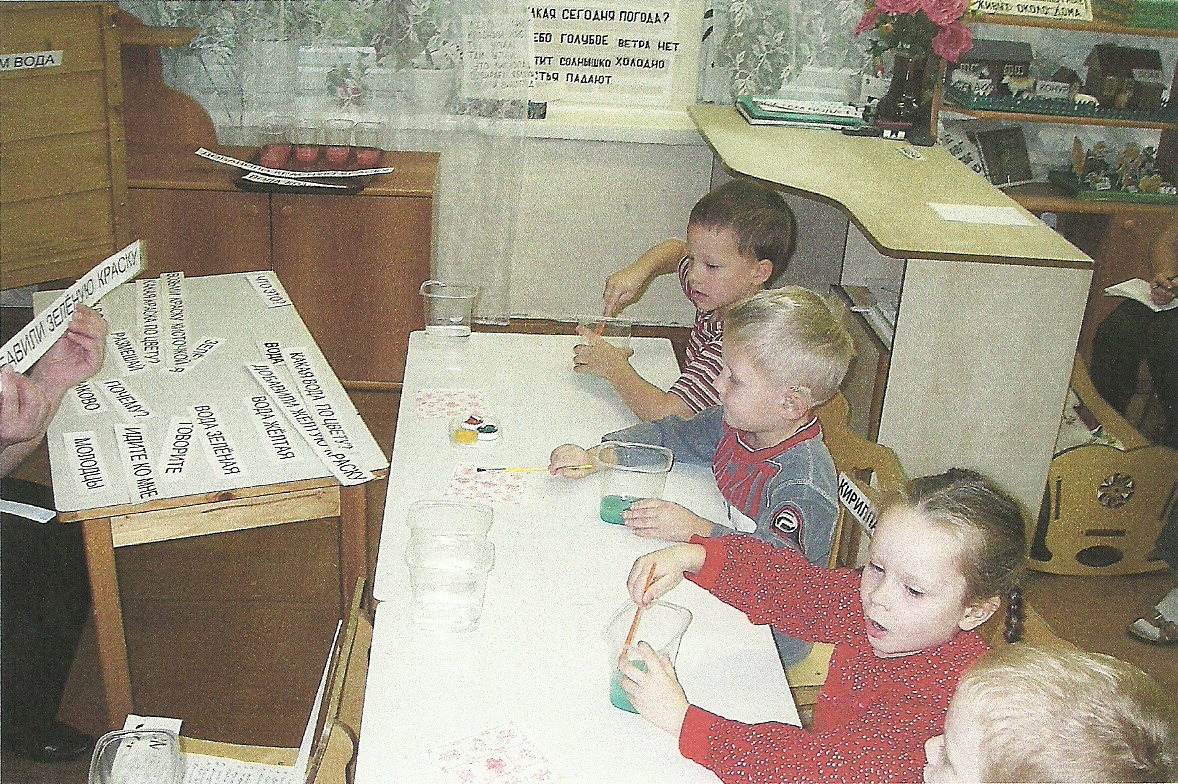 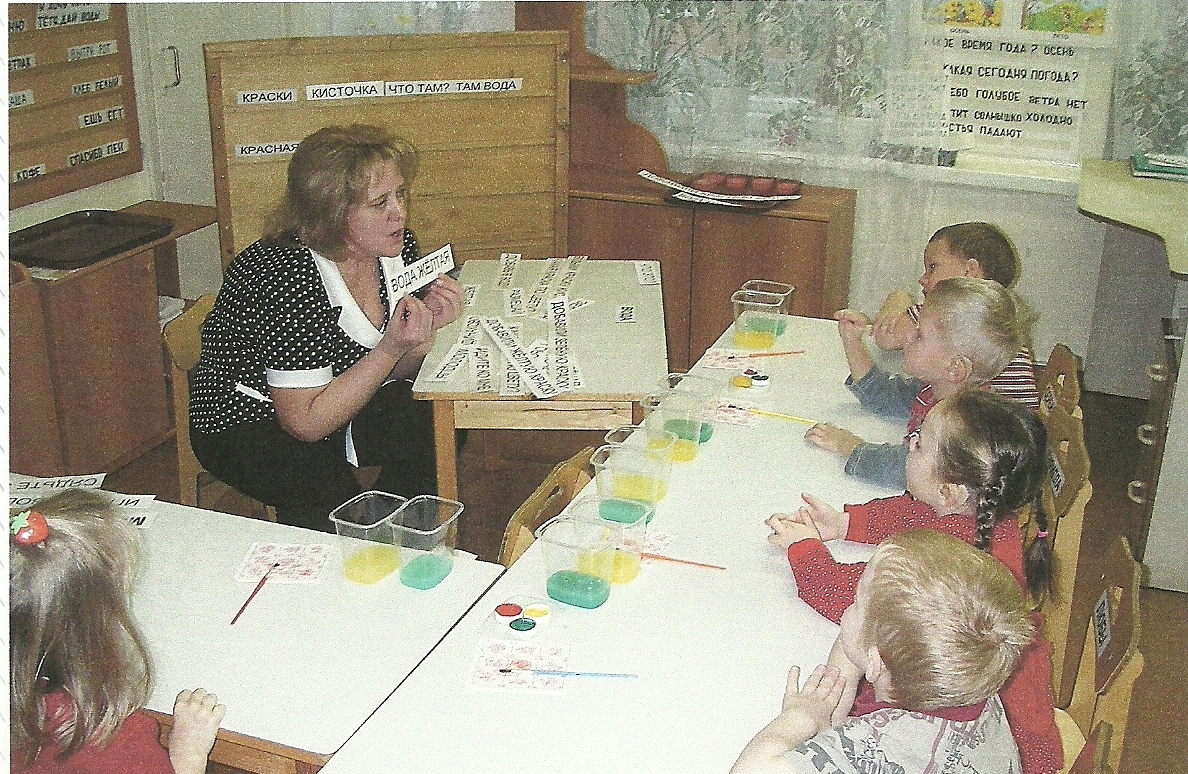 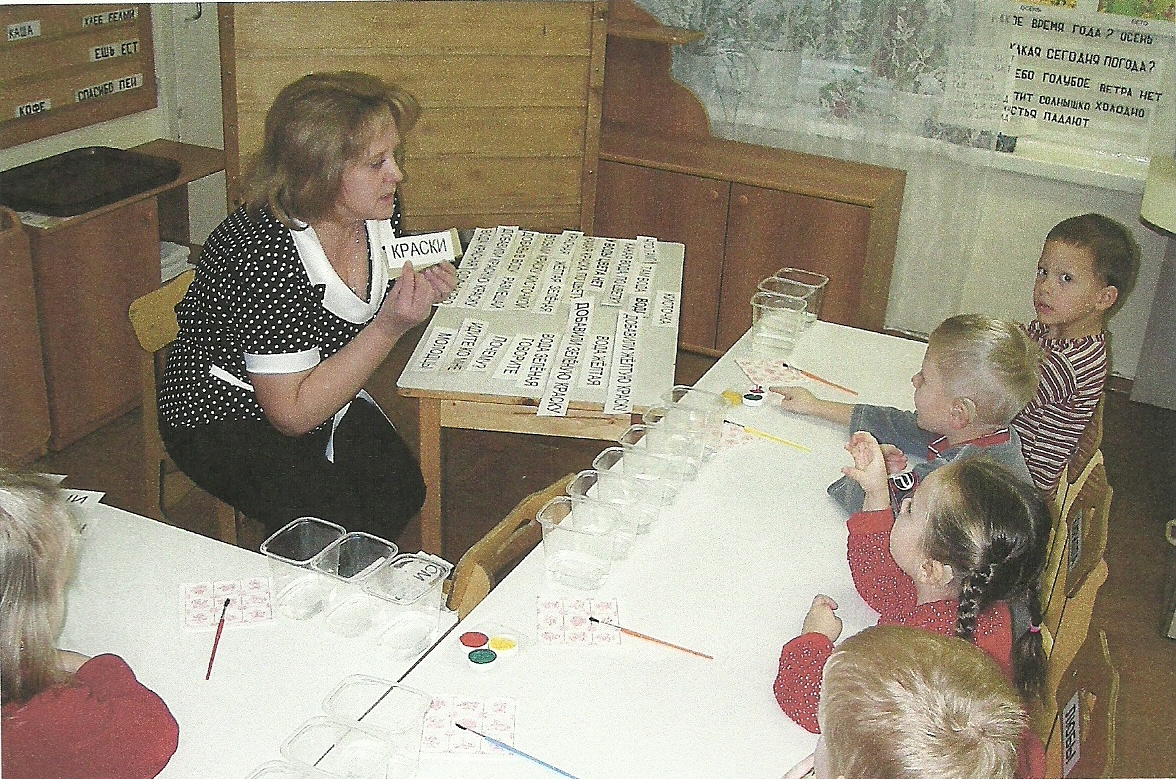 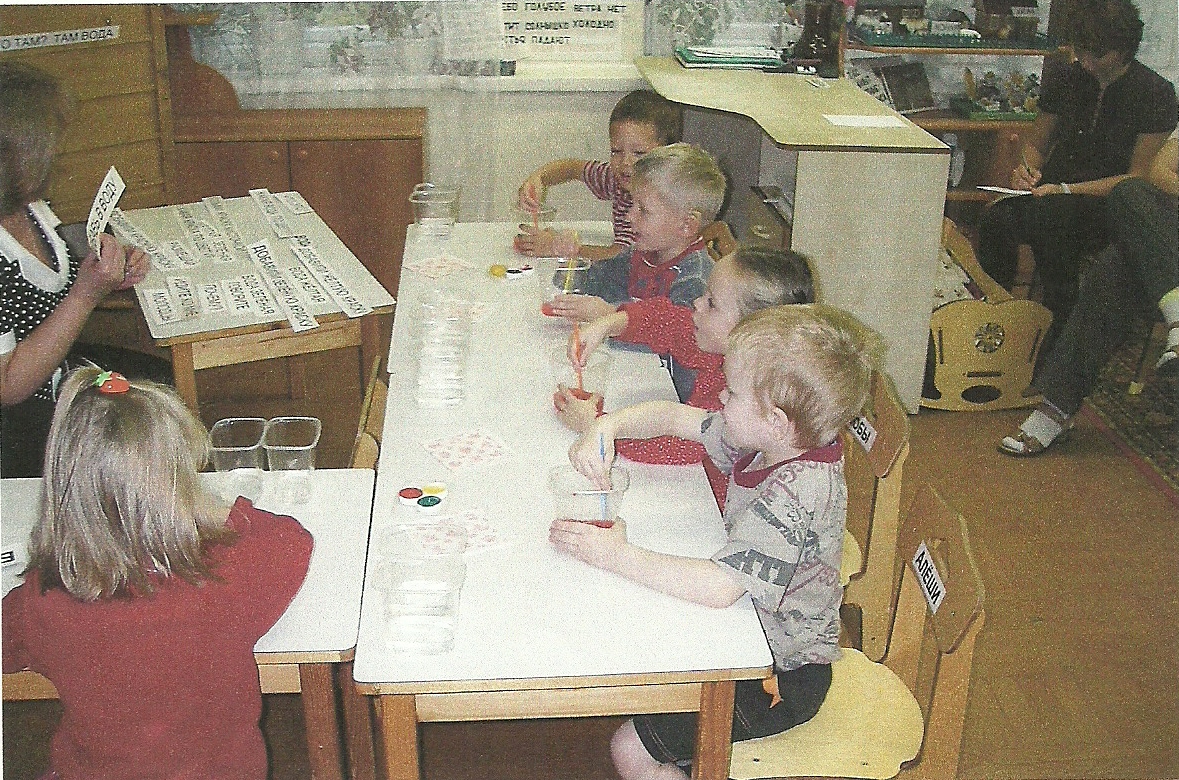 